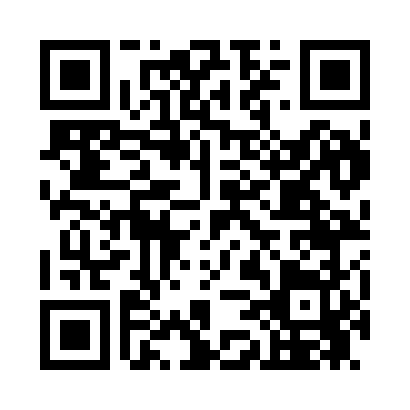 Prayer times for Copperville, Maryland, USAWed 1 May 2024 - Fri 31 May 2024High Latitude Method: Angle Based RulePrayer Calculation Method: Islamic Society of North AmericaAsar Calculation Method: ShafiPrayer times provided by https://www.salahtimes.comDateDayFajrSunriseDhuhrAsrMaghribIsha1Wed4:456:091:064:568:039:272Thu4:446:071:064:568:049:283Fri4:426:061:054:568:059:294Sat4:416:051:054:578:069:315Sun4:396:041:054:578:079:326Mon4:386:031:054:578:089:337Tue4:366:021:054:578:099:358Wed4:356:011:054:588:109:369Thu4:336:001:054:588:119:3710Fri4:325:591:054:588:129:3911Sat4:315:581:054:588:139:4012Sun4:295:571:054:598:149:4113Mon4:285:561:054:598:159:4314Tue4:275:551:054:598:169:4415Wed4:255:541:054:598:179:4516Thu4:245:531:054:598:189:4617Fri4:235:521:055:008:199:4818Sat4:225:511:055:008:199:4919Sun4:215:501:055:008:209:5020Mon4:205:501:055:008:219:5121Tue4:185:491:055:018:229:5322Wed4:175:481:055:018:239:5423Thu4:165:481:055:018:249:5524Fri4:155:471:065:028:259:5625Sat4:145:461:065:028:259:5726Sun4:145:461:065:028:269:5927Mon4:135:451:065:028:2710:0028Tue4:125:451:065:038:2810:0129Wed4:115:441:065:038:2910:0230Thu4:105:441:065:038:2910:0331Fri4:105:431:065:038:3010:04